TANTÁRGYI ADATLAPTantárgyleírásAlapadatokTantárgy neve (magyarul, angolul)  ● Azonosító (tantárgykód)BMEEPETA301A tantárgy jellegeKurzustípusok és óraszámokTanulmányi teljesítményértékelés (minőségi értékelés) típusaKreditszám 3TantárgyfelelősTantárgyat gondozó oktatási szervezeti egységA tantárgy weblapja A tantárgy oktatásának nyelve A tantárgy tantervi szerepe, ajánlott féléveKözvetlen előkövetelmények Erős előkövetelmény:Gyenge előkövetelmény:Párhuzamos előkövetelmény:Kizáró feltétel (nem vehető fel a tantárgy, ha korábban teljesítette az alábbi tantárgyak vagy tantárgycsoportok bármelyikét):A tantárgyleírás érvényességeJóváhagyta az Építészmérnöki Kar Tanácsa, érvényesség kezdete Célkitűzések és tanulási eredmények Célkitűzések Tanulási eredmények A tantárgy sikeres teljesítésével elsajátítható kompetenciákTudásKépességAttitűdÖnállóság és felelősségOktatási módszertan Tanulástámogató anyagokSzakirodalomJegyzetek Letölthető anyagok Tantárgy tematikájaElőadások tematikájaA kettős kultúra és az ókeresztény szükségleti építészet. Ókeresztény építészet Róma városábanÓkeresztény építészet a keleti provinciákon: Egyiptomban, Szent Földön és Szíriában. Kora-Bizánci építészetKözép-Bizánci építészet. Bizánci hatású építészet a birodalom hatósugarában: Kaukázus-vidék, Balkán-félsziget. A perzsa szasszanida építészet.Ravenna kora-keresztény építészetének korszakai: Késő-Római Császárság építészete, Keleti-Gót Királyság építészete, Bizánci exarchátus építészete. A pre-romanika emlékei: szórványemlékek Nyugat-Európában a Népvándorlás Korában, Karoling reneszánsz császári építészete, Karoling reneszánsz szerzetesi építészetea Német-Római császári építészet dinasztikus periódusai: Szász dinasztia, Száli-Frank dinasztia, Hohenstauf dinasztia. A romanika progresszív interregionális áramlatai I.:  lombard romanikaA romanika retrospektív interregionális áramlatai: antikizáló romanika, bizantizáló romanika. A romanika progresszív interregionális áramlatai II.: bencés romanika, ciszterci romanika, normann (imperiális) romanika.A gótika születése Il de France és Champagne tartományokbanAz érett francia katedrálisok, és közvetlen hatásuk Európa építészetére.Interregionális áramlatok a gótikában: a ciszterci gótika, a városi szerzetesrendek építészete.Az európai gótika nemzeti arculatai: angol gótika, itáliai gótika.Az európai gótika nemzeti arculatai: német gótika. Szemelvények a középkor világi építészetéből.Gyakorlati órák tematikájaBoltozatok ábrázolása elvi felületként I. (alaprajz, két irányú metszet, térbeli rajz): donga, fiókos donga, hevederes donga (félköríves és csúcsíves változata), római keresztboltozat.Boltozatok ábrázolása elvi felületként II. (alaprajz, két irányú metszet, térbeli rajz): nyolcszögre szerkesztett kolostor-boltozat sarok-bővültekkel, csegelyes kupola román keresztboltozat.Boltozatok ábrázolása elvi felületként III. (alaprajz, két irányú metszet, térbeli rajz): hatsüveges boltozat (esetleg három változatában is), csúcsíves keresztboltozat (két változata).Boltozatok ábrázolása elvi felületként IV. (alaprajz, két irányú metszet, térbeli rajz):, csillagboltozat, hálóboltozat, Parler-boltozat.a féléves feladat konzultációja (ütemezve)a féléves feladat konzultációja (ütemezve)TantárgyKövetelmények A Tanulmányi teljesítmény ellenőrzése ÉS értékeléseÁltalános szabályok Teljesítményértékelési módszerekTeljesítményértékelések részaránya a minősítésbenÉrdemjegy megállapítás Javítás és pótlás A tantárgy elvégzéséhez szükséges tanulmányi munka Jóváhagyás és érvényességJóváhagyta az Építészmérnöki Kar Tanácsa, érvényesség kezdete 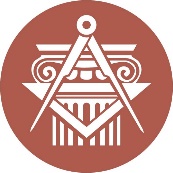 BUDAPESTI MŰSZAKI ÉS GAZDASÁGTUDOMÁNYI EGYETEMÉPÍTÉSZMÉRNÖKI KARkurzustípusheti óraszámjellegelőadás (elmélet)2gyakorlat1kapcsoltlaboratóriumi gyakorlat0neve:beosztása:elérhetősége:tevékenységóra / félévrészvétel a kontakt tanórákon12×3=36felkészülés a teljesítményértékelésekre1x9=9rajzfeladat elkészítése1x15=15vizsgafelkészülés1x30=30összesen:∑ 90